ST. JOSEPH’S COLLEGE (AUTONOMOUS), BENGALURU -27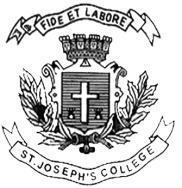 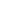 B.S.W–VI SEMESTERSEMESTER EXAMINATION: APRIL 2023(Examination conducted in May 2023)SW 6518  – SOCIAL WORK AND HEALTH(For current batch students only)Time: 2 ½ Hours								    Max Marks: 70This paper contains TWO printed pages and THREE partsPART-AAnswer all the following								10 x 1 = 10Name any two lifestyle diseases.Give examples of two food adulterants.Expand AYUSH.Mention the SDGs related to heath.Name any two public health programmes of India. What are the functions of fat in our body? Mention any two indicators to measure health status of a community.Name two branches of naturopathy.Expand NACO.What do you mean by AIDS?PART-BAnswer any FOUR of the following						4 x 5 = 20Explain the determinants of health with relevant examples.Write a note on the diseases caused by vitamin deficiency. Highlight the importance of community-based rehabilitation.Explain the objectives of the National Health Policy.Explain any two public health programmes in India.PART-CAnswer any FOUR of the following						4 x 10 = 40Critically analyze the healthcare services in India‘Environmental problems have a major impact on human health.’ Elaborate. Design an awareness programme for children highlighting the constituents of food and its importance.Analyze the major health problems in India. Critically assess any one public health programmes in India.Suggest measures to improve the functioning of Primary Health Centres in India.